Протокол заседания Постоянно действующей единой комиссии« О подведении итогов запроса котировок цен № ЗКЦ 2/14» на право заключения договора страхования имущества юридических лиц Протокол № 13/14                                                                  10 апреля 2014 г. заседания постоянно действую единой комиссии « О подведении итогов запроса котировок цен № ЗКЦ 1/14» для выбора организации на право заключения договора страхования имущества юридических лиц.Адрес проведения запроса котировок: 420107, Казань, ул. Островского, д.69/3, каб. 101, «10» апреля 2014 г., в 14.00На заседании комиссии присутствовали Общее количество постоянно действующей единой комиссии 9 (девять) человек, число присутствующих на заседании 8 (восемь) человек, что составляет 88 % состава постоянно действующей единой комиссии. 	Заседание правомочно принимать решения по рассмотрению котировочных заявок.На момент окончания срока подачи по лоту № 1 Котировочных заявок согласно «Журналу регистрации конкурсных заявок» подано 4 (четыре) котировочные заявки:После рассмотрения  котировочных заявок претендентов участниками  признать:Котировочная заявка № 1 ЗАО «СК «ЖСФ» соответствует требованиям запроса котировок цен.Котировочная заявка № 2 ОАО «СК «Пари» соответствует требованиям запроса котировок цен.Котировочная заявка № 3 ОАО «СО «ЖАСО» соответствует требованиям запроса котировок цен.Котировочная заявка № 4 ОАО «СОГАЗ» соответствует требованиям запроса котировок цен.Согласно п. 8.5.7. «Положения о порядке размещения заказов на закупку товаров, выполнение работ, оказание услуг для обеспечения деятельности ОАО «Содружество», победителем запроса котировок цен по лоту №1 признается участник № 1 ЗАО «СК «ЖСФ».На момент окончания срока подачи по лоту № 2 Котировочных заявок согласно «Журналу регистрации конкурсных заявок» подано 4 (четыре) котировочные заявки:После рассмотрения  котировочных заявок претендентов участниками  признать:Котировочная заявка № 1 ЗАО «СК «ЖСФ» соответствует требованиям запроса котировок цен.Котировочная заявка № 2 ОАО «СК «Пари» соответствует требованиям запроса котировок цен.Котировочная заявка № 3 ОАО «СО «ЖАСО» соответствует требованиям запроса котировок цен.Котировочная заявка № 4 ОАО «СОГАЗ» соответствует требованиям запроса котировок цен.Согласно п. 8.5.7. «Положения о порядке размещения заказов на закупку товаров, выполнение работ, оказание услуг для обеспечения деятельности ОАО «Содружество», победителем запроса котировок признается участник № 2 ОАО «СК «ПАРИ».ПодписиПредседатель ПДЕКЗам. генерального директора по экономике и финансамГ.Г. МаксимоваЗаместитель председателя ПДЕКВедущий ЮрисконсультЕ.Г. ТурашеваЧлен ПДЕКГлавный бухгалтерЛ.В. ТашевцеваНачальник СДР и ЦЭИ.А. СевастьяноваНачальник ООП и ОПН.А. ЕремцовНачальник ПЭОР.И. АхметзяновИнженер СДР и ЦЭС.В. ЮдинСекретарь ПДЕКИнженер СДР и ЦЭВ.В.ХарламоваУчастник конкурсаЦена, руб.Срок действия договораУчредительные документыЗАО «СК «ЖСФ»118670,181 годВ наличииОАО «СК «ПАРИ»118680,761 годВ наличииОАО «СО «ЖАСО»336262,161 годВ наличииОАО «СОГАЗ»296701,911 годВ наличииУчастник конкурсаЦена, руб.Срок действия договораУчредительные документыЗАО «СК «ЖСФ»18318,151 годВ наличииОАО «СК «ПАРИ»18303,771 годВ наличииОАО «СО «ЖАСО»40268,291 годВ наличииОАО «СОГАЗ»29286,031 годВ наличии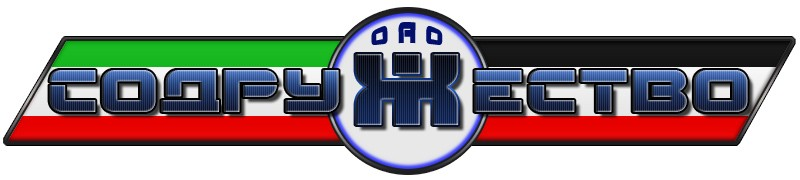 